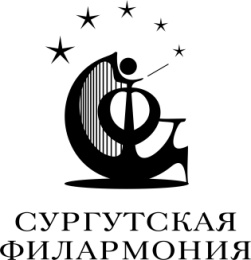 24 мая 2019 г. в 15:00 в большом зале Сургутской филармонии состоится концерт, посвященный празднованию 
Дня славянской письменности и культурыДень славянской письменности и культуры ежегодно в России отмечается 24 мая, как день памяти первоучителей славянских народов — святых равноапостольных братьев Кирилла и Мефодия.Этот праздник стал традиционным для нашего города. С 2015 года мероприятие проходит в формате хорового праздника.  На сцене Сургутской филармонии в исполнении Симфонического оркестра, хоровой капеллы «Светилен»,  студентов Сургутского колледжа русской культуры им. А.С. Знаменского и Сургутского музыкального колледжа, Сводного детского хора «Таланты Югры» прозвучат духовные песнопения, патриотические произведения, посвященные России и Дню Победы в Великой Отечественной войне, песни советских и российских композиторов.Также в концерте будут отмечены такие значимые для сургутян события как 425-летие со дня образования Сургута и празднование Года семьи в Югре, объявленном Губернатором ХМАО – Югры.Вход бесплатный, по пригласительным билетам.ПРОГРАММАконцерта, посвященного Дню славянской письменности и культуры «В песнях отзовёмся…» 24 мая 2019г. в 15.00 Большой концертный зал МАУ «Сургутская филармония»Д. Бортнянский «Да Воскреснет  Бог» - сводный хор, симфонический оркестрП.И. Чайковский «Отче Наш» - сводный хорП.И.Чайковский  «Гимн в честь св. Кирилла и Мефодия» - сводный хорМ.Волошин «Заклятие о Русской земле» - читает выпускница театрального отделения Детской школы искусств им. Г. КукуевицкогоГимн Российской Федерации - сводный хор, симфонический оркестр«Матушка Россия»  - ансамбль песни «Отрада» Э. Артемьев «Сибириада» - симфонический оркестрА. Добронравов, М. Танич «Сургут» - симфонический оркестр,  сводный хор, солистка Т. БаунА. Дементьев, Е. Мартынов «Отчий дом» - симфонический оркестр, сводный хор, солистка 
А. Малахова А. Пахмутова, Н. Добронравов «Кто отзовётся» - симфонический оркестр,  сводный хор, солистка Т. БаунМ. Блантер «Катюша» -  сводный хор, симфонический оркестрА. Пахмутова, Н. Добронравов «Пока не поздно» - симфонический оркестр, сводный хор, солист – учащийся Детской школы искусств им. Г. Кукуевицкого В. СкоробродовЕ. Крылатов, Ю. Энтин «Ты человек» - симфонический оркестр,  сводный хорЕ. Птичкин, М. Пляцковский  - симфонический оркестр,  сводный хор В. Шаинский, М. Матусовский «Вместе весело шагать»  - симфонический оркестр,  сводный хор С. С. Прокофьев «Многая лета» - симфонический оркестр, сводный хор П. И. Чайковский Кантата «Москва»  - симфонический оркестр,  сводный хор, солисты ХК «Светилен»